Мероприятия, посвященные празднованию 75-й годовщины Победы в  Великой Отечественной войне 1941-1945 г.г.24.01.2020 г. Урок мужества «Дорога жизни»Встреча с детьми ветеранов войны, с родственниками жителей блокадного Ленинграда.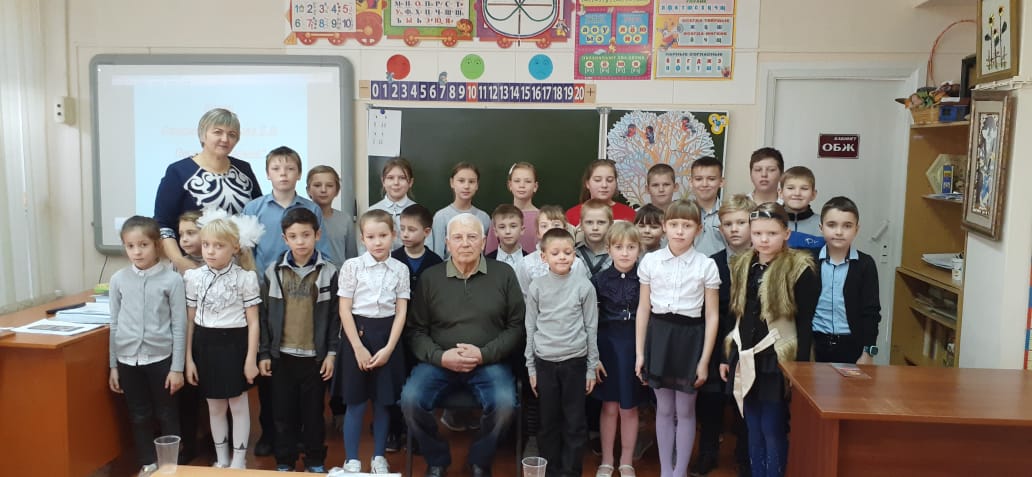 